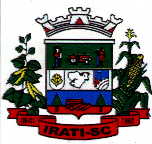 ESTADO DE SANTA CATARINAMUNICÍPIO DE IRATIFONE/FAX (0**)49. 3349.0010RUA JOÃO BEUX SOBRINHO, Nº 385 - CENTRO - CEP 89.856-000CNPJ/MF 95.990.230/0001-51EDITAL DE PROCESSO SELETIVO DESTINADO AO PREENCHIMENTO DE VAGAS EM CARÁTER TEMPORÁRIO E EMERGENCIAL n. 001/2015EDITAL DE DIVULGAÇÃO DO GABARITO OFICIAL RELATIVO AO PROCESSO SELETIVO nº. 001/2015, PARA PREENCHIMENTO DE VAGAS EM CARÁTER TEMPORÁRIO E EMERGENCIAL DO PODER EXECUTIVO DE IRATI - SC E DÁ OUTRAS PROVIDÊNCIAS.GABARITO OFICIAL CARGO PROFESSOR ENSINO FUNDAMENTAL E EDUCACAO INFANTIL X anulada.Parecer: Prova para Professor de Ensino Fundamental e Educação Infantil. De acordo com análise realizada, constatou-se que a questão nº 25 – encontra-se em desacordo com o Edital 001/2015, já que a mesma apresentou QUATRO, ao invés de CINCO, alternativas de resposta. Desta forma, fica anulada a questão nº 25, sendo considerada como questão acertada para todos os candidatos. GABARITO OFICIAL CARGO PROFESSOR EDUCACAO FÍSICA X anulada.Parecer: Prova para Professor de  Educação Fisica. De acordo com análise realizada, constatou-se que a questão nº 25 – encontra-se em desacordo com o Edital 001/2015, já que a mesma apresentou QUATRO, ao invés de CINCO, alternativas de resposta. Desta forma, fica anulada a questão nº 25, sendo considerada como questão acertada para todos os candidatos.GABARITO OFICIAL CARGO SERVENTE DE ESCOLA GABARITO OFICIAL CARGO SERVICOS GERAIS Na forma do item 15. do Edital n. 01/2015, caberá aos candidatos recurso escrito, quanto à divergência da prova e do gabarito, de forma fundamentada. Município de Irati(SC), em 13 de fevereiro de 2015.ANTONIO GRANDOPREFEITO MUNICIPALQUESTÕESRESPOSTA1C2B3C4B5D6E7C8B9A10D11C12A13C14D15B16A17A18A19D20B21B22B23E24B25xQUESTÕESRESPOSTA1C2B3C4B5D6E7C8B9A10D11C12E13D14C15B16A17A18A19D20B21B22B23E24B25XQUESTÕESRESPOSTA1B2B3A4D5B6C7D8C9A10D11D12C13D14B15D16B17C18B19D20A21D22B23D24B25CQUESTÕESRESPOSTA1B2B3A4D5B6C7D8C9A10D11D12C13D14B15D16B17C18B19D20A21D22B23D24B25C